ЗАКОНМАГАДАНСКОЙ ОБЛАСТИО ПРЕДСТАВИТЕЛЯХ ОБЩЕСТВЕННОСТИ В КВАЛИФИКАЦИОННОЙКОЛЛЕГИИ СУДЕЙ МАГАДАНСКОЙ ОБЛАСТИПринятМагаданской областной Думой22 июля 2013 годаНастоящий Закон в соответствии с Федеральным законом от 14 марта 2002 года N 30-ФЗ "Об органах судейского сообщества в Российской Федерации" (далее - Федеральный закон) определяет порядок назначения представителей общественности в квалификационную коллегию судей Магаданской области.Статья 1. Общие положения1. Магаданская областная Дума (далее - областная Дума) в соответствии с нормой представительства, определенной Федеральным законом, назначает семь представителей общественности в состав квалификационной коллегии судей Магаданской области (далее - квалификационная коллегия судей).2. Представителями общественности в квалификационную коллегию судей (далее также - представители общественности) в соответствии с Федеральным законом могут быть назначены граждане Российской Федерации, достигшие 35 лет, имеющие высшее юридическое образование, не совершившие порочащих их поступков, не замещающие государственные или муниципальные должности, должности государственной или муниципальной службы, не являющиеся руководителями организаций и учреждений независимо от организационно-правовых форм и форм собственности, адвокатами и нотариусами.Статья 2. Выдвижение представителей общественности1. Областная Дума не позднее двух месяцев до окончания срока полномочий квалификационной коллегии судей публикует в официальных средствах массовой информации, а также размещает на официальном сайте Магаданской областной Думы в информационно-телекоммуникационной сети "Интернет" объявление о начале процедуры выдвижения кандидатов для назначения представителями общественности в квалификационную коллегию судей (далее также - кандидат), сроках и порядке их выдвижения.(п. 1 в ред. Закона Магаданской области от 08.11.2019 N 2428-ОЗ)2. Правом выдвижения кандидатов обладают Губернатор Магаданской области, Председатель областной Думы, депутаты областной Думы, комитеты и депутатские объединения областной Думы, представительные органы муниципальных образований, Совет судей Магаданской области, общественные объединения, зарегистрированные на территории Магаданской области (далее - субъекты права выдвижения).(в ред. Законов Магаданской области от 09.12.2015 N 1967-ОЗ, от 09.08.2022 N 2745-ОЗ)3. Субъекты права выдвижения представляют в областную Думу представление о выдвижении кандидата, к которому прилагаются следующие документы:(в ред. Закона Магаданской области от 08.11.2019 N 2428-ОЗ)письменное заявление кандидата на имя Председателя областной Думы о согласии на назначение и последующее участие в работе квалификационной коллегии судей, в котором указываются фамилия, имя, отчество, дата рождения, образование, основное место работы (службы) либо род занятий, в случае отсутствия основного места работы (службы), занимаемая должность, адрес места жительства, контактные телефоны;(в ред. Закона Магаданской области от 09.08.2022 N 2745-ОЗ)копия документа, удостоверяющего личность кандидата как гражданина Российской Федерации;абзац четвертый утратил силу. - Закон Магаданской области от 08.11.2019 N 2428-ОЗ;копия диплома о высшем юридическом образовании кандидата;сведения о трудовой деятельности, оформленные в установленном законодательством Российской Федерации порядке, и (или) копия трудовой книжки или иные документы, подтверждающие трудовую деятельность кандидата;(в ред. Закона Магаданской области от 12.03.2021 N 2577-ОЗ)характеристика на кандидата, содержащая биографические сведения о кандидате, о его трудовой деятельности, оформленная субъектом права выдвижения;(в ред. Закона Магаданской области от 08.11.2019 N 2428-ОЗ)медицинская справка из психоневрологического диспансера;медицинская справка из наркологического диспансера;письменное согласие кандидата на обработку своих персональных данных, оформляемое в соответствии с Федеральным законом от 27 июля 2006 года N 152-ФЗ "О персональных данных";решение, выписка из протокола собрания в случае выдвижения кандидата соответственно комитетом областной Думы, депутатским объединением областной Думы, представительным органом муниципального образования, Советом судей Магаданской области, общественным объединением, зарегистрированным на территории Магаданской области.(абзац введен Законом Магаданской области от 08.11.2019 N 2428-ОЗ)4. Документы на кандидатов представляются субъектами права выдвижения в областную Думу в течение 30 календарных дней со дня опубликования в официальных средствах массовой информации объявления, указанного в пункте 1 настоящей статьи. Документы, представленные позднее указанного срока, а также не отвечающие требованиям пункта 3 настоящей статьи, не рассматриваются.5. В случае если в установленный пунктом 4 настоящей статьи срок документы на кандидатов в областную Думу не поступили, либо представленные документы не отвечают требованиям, установленным пунктом 3 настоящей статьи, либо предложенные кандидаты не соответствуют требованиям, установленным пунктом 2 статьи 1 настоящего Закона, то областная Дума проводит процедуру дополнительного выдвижения кандидатов для назначения представителями общественности в квалификационную коллегию судей в порядке, предусмотренном настоящим Законом. При этом объявление, указанное в пункте 1 настоящей статьи, публикуется не позднее 15 календарных дней по истечении срока приема документов, указанного в ранее опубликованном в официальных средствах массовой информации объявлении.(п. 5 введен Законом Магаданской области от 08.11.2019 N 2428-ОЗ)Статья 3. Порядок назначения представителей общественности1. Предварительное рассмотрение документов кандидатов, представленных в областную Думу в соответствии с пунктом 3 статьи 2 настоящего Закона, собеседование с кандидатами, а также подготовку соответствующих материалов к заседанию областной Думы осуществляет профильный комитет областной Думы (далее - комитет).(в ред. Закона Магаданской области от 09.12.2015 N 1967-ОЗ)2. На заседание комитета, на котором рассматривается вопрос о назначении представителей общественности, приглашаются председатель квалификационной коллегии судей, представитель Совета судей Магаданской области, кандидаты, субъекты права выдвижения либо их представители.(в ред. Закона Магаданской области от 09.12.2015 N 1967-ОЗ)3. По результатам предварительного рассмотрения документов кандидатов, собеседования с кандидатами комитет в соответствии с Регламентом областной Думы принимает решение о рекомендации назначения кандидата представителем общественности либо об отказе в рекомендации и вносит соответствующие документы на рассмотрение областной Думы.(в ред. Закона Магаданской области от 09.12.2015 N 1967-ОЗ)4. Вопрос о назначении представителей общественности рассматривается на очередном заседании областной Думы в порядке, установленном Регламентом областной Думы.5. На заседании областной Думы кандидатов представляет председатель комитета.(в ред. Закона Магаданской области от 09.12.2015 N 1967-ОЗ)6. Решение областной Думы о назначении представителей общественности принимается тайным голосованием, если иной способ голосования не будет избран депутатами областной Думы в соответствии с Регламентом областной Думы.7. Назначенными считаются кандидаты, получившие большинство голосов от установленного числа депутатов областной Думы.(в ред. Закона Магаданской области от 02.08.2023 N 2833-ОЗ)8. Решение областной Думы о назначении представителей общественности в квалификационную коллегию судей оформляется постановлением областной Думы, которое вступает в силу со дня его принятия, подлежит официальному опубликованию и направляется председателю квалификационной коллегии судей и в Совет судей Магаданской области не позднее трех рабочих дней со дня его принятия.9. В случае если областной Думой назначено менее семи представителей общественности, то областная Дума принимает решение о проведении дополнительного выдвижения кандидатов для назначения представителями общественности в квалификационную коллегию судей в порядке, предусмотренном настоящим Законом. При этом объявление, указанное в пункте 1 статьи 2 настоящего Закона, публикуется не позднее 15 календарных дней после принятия соответствующего постановления областной Думы о назначении представителей общественности в квалификационную коллегию судей.10. Субъекты права выдвижения вправе повторно выдвинуть кандидата, не набравшего необходимого числа голосов, для назначения представителем общественности либо представить нового кандидата.Статья 4. Срок полномочий представителя общественности1. Срок полномочий члена квалификационной коллегии судей - представителя общественности (далее - член квалификационной коллегии судей) определяется сроком, на который формируется квалификационная коллегия судей.2. Полномочия члена квалификационной коллегии судей могут быть досрочно прекращены решением областной Думы в случаях, предусмотренных Федеральным законом.3. Решение о досрочном прекращении полномочий члена квалификационной коллегии судей принимается тайным голосованием, если иной способ голосования не будет избран депутатами областной Думы в соответствии с Регламентом областной Думы.4. Решение областной Думы о досрочном прекращении полномочий члена квалификационной коллегии судей оформляется постановлением областной Думы, которое вступает в силу со дня его принятия, подлежит официальному опубликованию (обнародованию) и направляется председателю квалификационной коллегии судей не позднее трех рабочих дней со дня его принятия.5. В случае досрочного прекращения полномочий члена квалификационной коллегии судей, но не позднее чем за шесть месяцев до окончания срока полномочий квалификационной коллегии судей областная Дума в порядке, установленном настоящим Законом, назначает нового представителя общественности в квалификационную коллегию судей на место выбывшего. При этом указанное в пункте 1 статьи 2 настоящего Закона объявление публикуется не позднее 15 календарных дней со дня принятия Думой решения о прекращении полномочий члена квалификационной коллегии судей.6. Полномочия вновь назначенного члена квалификационной коллегии судей прекращаются с окончанием срока полномочий квалификационной коллегии судей, в состав которой он был назначен.Статья 5. Вступление в силу настоящего ЗаконаНастоящий Закон вступает в силу через 10 дней после его официального опубликования.Временно исполняющийобязанности губернатораМагаданской областиВ.П.ПЕЧЕНЫЙг. Магадан29 июля 2013 годаN 1630-ОЗ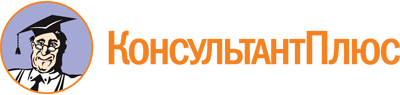 Закон Магаданской области от 29.07.2013 N 1630-ОЗ
(ред. от 02.08.2023)
"О представителях общественности в квалификационной коллегии судей Магаданской области"
(принят Магаданской областной Думой 22.07.2013)Документ предоставлен КонсультантПлюс

www.consultant.ru

Дата сохранения: 27.10.2023
 29 июля 2013 годаN 1630-ОЗСписок изменяющих документов(в ред. Законов Магаданской областиот 09.12.2015 N 1967-ОЗ, от 08.11.2019 N 2428-ОЗ,от 12.03.2021 N 2577-ОЗ, от 09.08.2022 N 2745-ОЗ,от 02.08.2023 N 2833-ОЗ)